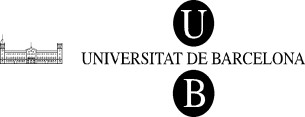 Facultat de Belles ArtsSOL·LICITUD D’ACCÉS AMB ESTUDIS INICIATS AMB MÉS DE 30 CRÈDITS RECONEGUTS DE GRAUCENTRE Registre d’entradaNúm.                       Data                         Hora                        PER CONTINUAR ELS ESTUDIOS DE GRAU DE .............................................. A  ,SOL·LICITO: L’admissió a  de Belles Arts de  per haver iniciat estudis en: Ensenyament:..............................................................Facultat:.......................................................................... Universitat:......................................................................................................................................................... Motius de la sol·licitud:.....................................................................................................................................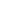 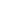 ...........................................................................................................................................................................Documentació que cal adjuntar:Fotocòpia del DNI. Nota de selectivitat.Certificació acadèmica personal original en què consti la formació assolida, l’any acadèmic i les qualificacions amb la nota mitjana de l’expedient.Plans docents de les assignatures en què figurin les competències, els coneixements associats i el nombre de crèdits, d’hores o de setmanes per semestre o any, amb el segell del centre d’origen corresponent.Pla d’estudis de la universitat de procedència. Barcelona,(signatura)Deganat de  de Belles Arts  de  de BarcelonaCognoms:Cognoms:Cognoms:Nom:Nom:DNI:Correu electrònic:Correu electrònic:Correu electrònic:Correu electrònic:Adreça:Adreça:Adreça:Núm.:Pis:Població:Població:Població:Codi postal:Codi postal:Tel.:Tel.:Mòbil:Mòbil:Mòbil: